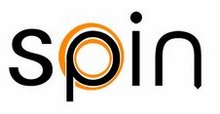 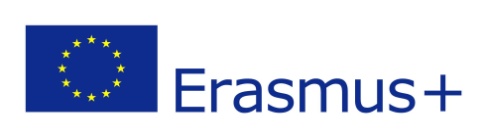 Be TolerantInternational Youth Exchange26 October > 4 November 2015, GeorgiaAttach your photo here!Attach your photo here!NameAttach your photo here!Attach your photo here!SurnameAttach your photo here!Attach your photo here!SexAttach your photo here!Attach your photo here!Place and Date of BirthAttach your photo here!Attach your photo here!AddressAttach your photo here!Attach your photo here!NationalityAttach your photo here!Attach your photo here!TelephoneAttach your photo here!Attach your photo here!E-mailAttach your photo here!Attach your photo here!Skype Attach your photo here!Attach your photo here!ID Card / Passport No.Attach your photo here!Attach your photo here!Expiration datePlease, fill all the boxes!Please, fill all the boxes!Please, fill all the boxes!Please, fill all the boxes!Few words about your academic background.Few words about your academic background.Few words about your academic background.Few words about your academic background.What are your main reasons for participating in this youth exchange?What are your main reasons for participating in this youth exchange?What are your main reasons for participating in this youth exchange?What are your main reasons for participating in this youth exchange?What is your experience as youth leader/participant in international youth exchanges? Please, provide also details about few projects (type of activity, your role, dates...)What is your experience as youth leader/participant in international youth exchanges? Please, provide also details about few projects (type of activity, your role, dates...)What is your experience as youth leader/participant in international youth exchanges? Please, provide also details about few projects (type of activity, your role, dates...)What is your experience as youth leader/participant in international youth exchanges? Please, provide also details about few projects (type of activity, your role, dates...)Apart from the involvement in youth activities with your NGO, do you have any other job or occupation?Apart from the involvement in youth activities with your NGO, do you have any other job or occupation?Apart from the involvement in youth activities with your NGO, do you have any other job or occupation?Apart from the involvement in youth activities with your NGO, do you have any other job or occupation?What could be your contribution for the success of the Youth exchange?What could be your contribution for the success of the Youth exchange?What could be your contribution for the success of the Youth exchange?What could be your contribution for the success of the Youth exchange?SPECIAL NEEDS: Do you have any allergies, diet restrictions, disabilities or disease which we should be aware of in order to be able to provide you the best work conditions?SPECIAL NEEDS: Do you have any allergies, diet restrictions, disabilities or disease which we should be aware of in order to be able to provide you the best work conditions?SPECIAL NEEDS: Do you have any allergies, diet restrictions, disabilities or disease which we should be aware of in order to be able to provide you the best work conditions?SPECIAL NEEDS: Do you have any allergies, diet restrictions, disabilities or disease which we should be aware of in order to be able to provide you the best work conditions?Emergency ContactEmergency ContactEmergency ContactEmergency ContactNameRelationshipAddressE-mailTelephone Thank you!Thank you!Thank you!Thank you!